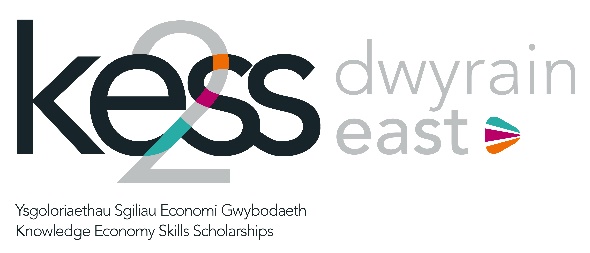 KESS2 East Wales Project Application FormSection A – Basic Project DetailsType of Scholarship2) Company and University details 3) WG Grand Challenge Area:4)  Identified an Eligible StudentIf you have identified a student for this project, please insert their name, and ensure that the student application (Participant Proposal Form) is submitted in conjunction with this application.If no student has been identified, please indicate if you anticipate any problems.5) Project Details6) Conflict of interest7) Proposal ApprovalSection B – Company Details (Eligibility)Equal OpportunitiesMain company / organisational supervisor should complete this form.The information is used for statistical purposes only, please put  in the relevant box.  Section C – BudgetPlease ensure that you have completed the East budget PhD / MRES form and attach it here.The editable East budget PhD / MRES form is available from Kcouch@cardiffmet.ac.ukFor KESS CENTRAL Office usE ONLYKESS II Proposal Reference NumberCMetU_________Please tick:             PhD         MRes         Masters by Research          Other                    Proposed Project Commencement Date (Jan/April/Sept 2019) :    DD/MM/YY      Outcome of Expression of interest (if previously submitted): Probably eligible         Probably not eligible         Company name:Company project supervisor:Telephone contact number:E-mail contact:HEI Name :Department :Academic supervisor / Lead contact                       (this person will be responsible for relaying KESS information to all other project supervisors:Telephone contact number:Email:Second academic supervisorTelephone contact number:E-mail contact:Welsh Government (WG) Grand Challenge Economic SectorsPlease indicate if the proposed project links with one of the following:ICT & the Digital Economy	     
Low Carbon, Energy & Environment	     Life Sciences & Health	     
Advanced Engineering & Materials	     Other (please specify)Have the partners identified an eligible student for this project?Yes / No If yes, please state the name and submit a completed participant application with this application:If no, do the partners anticipate any problems in recruiting one?5.1Project Title (no more than 50 words) :5.2Briefly summarise the work to be carried out in the proposed studentship project, linking this with the identified company need :5.3Summarise the specific academic, scientific or technical challenge(s) to be addressed :5.4How will the outputs of the proposed project relate to the University’s research strategy                                                  (see the input of your ADR if unsure) :5.5Indicate the potential economic benefit of the proposed project for the competitive region:                   (Consider impact on company sustainability, jobs, turnover, market share, local supply chain - approx. 200 words)5.6Indicate in this section any additional benefits for the competitive region (East Wales) that may result from the collaboration. Include social benefits or potential for value added such as service improvement, environmental impact, awareness of training and education schemes; linkage with other European funded projects: (200 words approx.)5.7Give details of the proposed supervision arrangements for the project, both academic and company (including names and details of academic and company supervisors)  :5.8Give brief details of the academic supervisor’s track record of KT projects with external partners :5.9Please identify any specific training / support the student will need to complete the project :Are you related or connected with anyone employed by the University, or with any member of the University Council? Any possible conflicts of interests must be declared here :In signing the approval of this project proposal, the academic, department and school are agreeing to meet the ESF Funding objectives and completion of the project outputs, within the time-period as set by the KESS2 Office.As the main supervisor of this project, I understand that all academic supervisors must complete monthly timesheets and that together we must provide a minimum of 104 hours of direct / non-direct supervision per supervisory team per year.  I also understand that academic supervisors who are 100% funded by structural funds or other grant funding are not permitted to provide time-sheeted supervisory time.  Academic Supervisor Approval:           					Date: 			Associate Dean of Research School Approval:         					Date: 			Director of Research & Graduate Studies Approval:        				Date: 			 Business Name :Business Name :Company contact (name) and job title:Company contact (name) and job title:Address (in competitive area) :Address (in competitive area) :County :County :Post Code :Post Code :Telephone number and alternative telephone number :Telephone number and alternative telephone number :E-mail address :E-mail address :Website :Website :Company Registration Number :Company Registration Number :Business Activity / Sector e.g. agriculture, engineering, builder etc. :Business Activity / Sector e.g. agriculture, engineering, builder etc. :Number of employees:Full time: Full time: Part-time:Seasonal:Start-Up? (less than two years old) :Start-Up? (less than two years old) :Start-Up? (less than two years old) :Start-Up? (less than two years old) :Yes / No Social Enterprise? :Social Enterprise? :Social Enterprise? :Social Enterprise? :Yes / No VAT Number, if appropriate :VAT Number, if appropriate :VAT Number, if appropriate :VAT Number, if appropriate :Turnover – less than 50m euro? :Turnover – less than 50m euro? :Turnover – less than 50m euro? :Turnover – less than 50m euro? :Yes / No Annual turnover in £sLatest periodLatest periodLast Audited periodPrior Audited periodIs the company’s balance sheet more than 43m Euro? :Is the company’s balance sheet more than 43m Euro? :Is the company’s balance sheet more than 43m Euro? :Is the company’s balance sheet more than 43m Euro? :Yes / No Is the company independent? i.e. you have no participation in other enterprises and no enterprise has a participation in yours :Please confirm if you have a holding of less than 25% of the capital or voting rights (whichever is the higher) in one or more other enterprises and/or outsiders do not have a stake of 25% or more of the capital or voting rights (whichever is the higher) in your enterprise.Is the company independent? i.e. you have no participation in other enterprises and no enterprise has a participation in yours :Please confirm if you have a holding of less than 25% of the capital or voting rights (whichever is the higher) in one or more other enterprises and/or outsiders do not have a stake of 25% or more of the capital or voting rights (whichever is the higher) in your enterprise.Is the company independent? i.e. you have no participation in other enterprises and no enterprise has a participation in yours :Please confirm if you have a holding of less than 25% of the capital or voting rights (whichever is the higher) in one or more other enterprises and/or outsiders do not have a stake of 25% or more of the capital or voting rights (whichever is the higher) in your enterprise.Is the company independent? i.e. you have no participation in other enterprises and no enterprise has a participation in yours :Please confirm if you have a holding of less than 25% of the capital or voting rights (whichever is the higher) in one or more other enterprises and/or outsiders do not have a stake of 25% or more of the capital or voting rights (whichever is the higher) in your enterprise.Yes / NoYes / NoDoes your business have an equal opportunities policy? :Does your business have an equal opportunities policy? :Does your business have an equal opportunities policy? :Does your business have an equal opportunities policy? :Yes / No Does your business have an environmental policy? :Does your business have an environmental policy? :Does your business have an environmental policy? :Does your business have an environmental policy? :Yes / No Has the company partner participated in any of the following Business University schemes? GO Wales Student and Graduate Placements Knowledge Transfer Partnerships (KTP)Research Council sponsored Industrial CASE AwardPrevious rounds of KESS scholarshipsOther (please give details):       Has the company partner participated in any of the following Business University schemes? GO Wales Student and Graduate Placements Knowledge Transfer Partnerships (KTP)Research Council sponsored Industrial CASE AwardPrevious rounds of KESS scholarshipsOther (please give details):       Has the company partner participated in any of the following Business University schemes? GO Wales Student and Graduate Placements Knowledge Transfer Partnerships (KTP)Research Council sponsored Industrial CASE AwardPrevious rounds of KESS scholarshipsOther (please give details):       Has the company partner participated in any of the following Business University schemes? GO Wales Student and Graduate Placements Knowledge Transfer Partnerships (KTP)Research Council sponsored Industrial CASE AwardPrevious rounds of KESS scholarshipsOther (please give details):       Yes / No Yes / No Yes / No Yes / No How did you find out about KESS2e.g. website, University, Business support, agency, other?  Please specify:How did you find out about KESS2e.g. website, University, Business support, agency, other?  Please specify:Please identify the company need that this KESS project will address. Please identify the company need that this KESS project will address. Please identify how the project could potentially have a positive impact on the business e.g. increased sales, development of new product, new jobs created, etc. DeclarationI declare that the details given on this form are true to the best of my knowledge.Signed: 					Date: 			                                                                                Position within Business: 						Title (Mr, Mrs, Ms, Miss, Dr)SurnameFirst Name(s)Date of BirthGenderMale      Female      DisabledYes        If yes, nature of disabilityNo             Work Limiting health condition?Yes        No             Lone parentYes        No             Speak WelshYes        No             Understand WelshYes        No             Read WelshYes        No             Write WelshYes        No             I would describe my ethnicity as:I would describe my ethnicity as:I would describe my ethnicity as:I would describe my ethnicity as:BlackWhiteBlack BritishBritishBlack EnglishEnglishBlack IrishIrishBlack ScottishScottishBlack WelshWelshCaribbeanAny other White background, please specify:AfricanAny other Black background, please specify:Dual Heritage:White and Black CaribbeanAsianWhite and Black AfricanAsian BritishWhite and AsianAsian EnglishAny other dual heritage background, please specifyAsian IrishGypsyAsian ScottishTravellerAsian WelshRomanyIndianPakistaniBangladeshiChineseAny other Asian background, please specify:If you would prefer to describe your ethnic origin in another way, please do so:If you would prefer to describe your ethnic origin in another way, please do so: